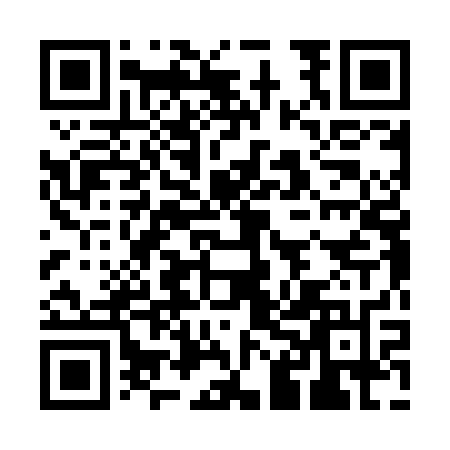 Prayer times for Altmannshofen, GermanyWed 1 May 2024 - Fri 31 May 2024High Latitude Method: Angle Based RulePrayer Calculation Method: Muslim World LeagueAsar Calculation Method: ShafiPrayer times provided by https://www.salahtimes.comDateDayFajrSunriseDhuhrAsrMaghribIsha1Wed3:526:011:175:168:3310:332Thu3:506:001:175:178:3510:363Fri3:475:581:175:178:3610:384Sat3:445:571:175:188:3710:405Sun3:425:551:165:188:3910:436Mon3:395:531:165:198:4010:457Tue3:375:521:165:198:4110:478Wed3:345:511:165:208:4310:509Thu3:315:491:165:208:4410:5210Fri3:295:481:165:218:4510:5511Sat3:265:461:165:218:4710:5712Sun3:235:451:165:228:4810:5913Mon3:215:441:165:228:4911:0214Tue3:185:421:165:238:5111:0415Wed3:155:411:165:238:5211:0716Thu3:135:401:165:248:5311:0917Fri3:105:391:165:248:5511:1218Sat3:085:371:165:258:5611:1419Sun3:055:361:165:258:5711:1620Mon3:025:351:165:268:5811:1921Tue3:005:341:165:268:5911:2122Wed2:595:331:175:269:0111:2423Thu2:595:321:175:279:0211:2624Fri2:595:311:175:279:0311:2725Sat2:585:301:175:289:0411:2726Sun2:585:291:175:289:0511:2827Mon2:585:281:175:299:0611:2828Tue2:575:281:175:299:0711:2929Wed2:575:271:175:309:0811:2930Thu2:575:261:175:309:0911:3031Fri2:575:251:185:309:1011:30